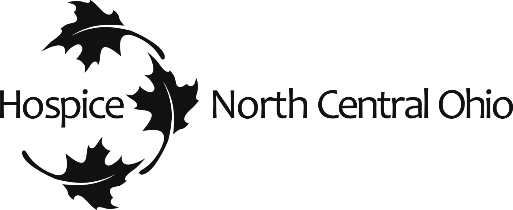 Camp Hope 2021 Registration FormAges 6-11: Friday, June 11 from 11:30am to 8pm and Saturday, June 12 from 9am to 8pmAges 12-17: Friday, June 18 from 11:30am to 8pm and Saturday, June 19 from 9am to 8pmPleasant Hill Outdoor Camp4654 Pleasant Hill Road, Perrysville, Ohio  44864Please submit this completed form, signed by parent/guardian, along with $35 registration fee made payable to Hospice of North Central Ohio, to: Camp Hope Registration, 17700 Coshocton Road, Mount Vernon, OH  43050 Registration fee waivers are available as needed. Camper’s Name ___________________________________________ Age ______ Birth date _____________   □ F   □ M  Address ___________________________________________________________________________________________ City ________________________________________________ State ___________ Zip ___________________________ Parent/Guardian’s Name _____________________________________________________________________________ Parent/Guardian’s Home Phone ______________________ Cell ____________________ Work ____________________ Parent/Guardian’s Email ______________________________________________________________________________ Name of person camper is grieving _____________________________________ Relationship _____________________How long ago? ____________________ Cause or circumstances of death ______________________________________ __________________________________________________________________________________________________  Did camper live with this person?  Please circle:   Yes	No     Did child witness death?  Please circle:   Yes  	 NoAre there any specific concerns or other pertinent information that we should know? (For example, inappropriate or aggressive behaviors, mood disturbances, etc.) ____________________________________________________________________________________________________________________________________________________________________________________________________Your expectations of Camp Hope for your child: ____________________________________________________________________________________________________________________________________________________________________________________________________Circle camper’s T-shirt size:  	Youth S     Youth M     Youth L     Adult S     Adult M     Adult L     Adult XL Emergency Contact:Name ________________________________________________________ Relationship __________________________ Home Phone _________________________ Cell __________________________ Work ___________________________	Family Physician’s Name _____________________________________________ Phone ___________________________ Dentist’s Name _____________________________________________________ Phone __________________________ Please list all pertinent medical information including allergies, medications, restrictions, etc.*______________________________________________________________________________________________________________________________________________________________________________________________________________________________________________________________________________________________________ *Please note: A nurse will meet with each child and parent to review medications and any special conditions. Please check one: _____ Do apply sunscreen and bug repellant as appropriate.    _____ Do not apply sunscreen and bug repellant as appropriate.MEDICAL RELEASEMy child ____________________________________ has permission to participate in all activities of Camp Hope, with the exception of restriction listed above. I understand that the participants will be supervised. I understand that employees and volunteers of Hospice of North Central Ohio are not responsible in the event of accidental injury or illness, nor for compounded injury or illness due to the camper’s medical conditions listed. I further understand that in case of serious injury or illness, I will be notified. I give my permission for my child to be transported to the nearest hospital facility. If I cannot be contacted, I give permission to the family physician or to the emergency room physician to hospitalize, secure proper treatment, and order injection, anesthesia, or surgery for the participant as named above. I recognize that this release includes any injury or death caused by a communicable disease or virus, such as COVID-19. This waiver does not expire. I also acknowledge and recognize that HNCO may cancel or suspend Camp Hope if conditions, including but not limited to the rate of COVID-19 in the community, warrant.RELEASE OF LIABILITY ____ My minor child or my minor ward will be voluntarily participating in Hospice of North Central Ohio’s Camp Hope. I recognize that attending Camp Hope and enjoying its accompanying activities is inherently risky, strenuous, and potentially dangerous, even under the most careful and safe conditions possible. Injuries may occur at Camp Hope, and I agree not to hold Hospice of North Central Ohio, or any of its agents, officers, trustees, or employees (collectively, “HNCO”), responsible for any injury or harm that my minor child or my minor ward may suffer as a result of these voluntary activities.  RELEASE OF PUBLICITY____ I give permission to Hospice of North Central Ohio to use photographed, voice and video images of the camper named above, and of any activities in which the camper is involved, in print, social media, online and other publicity.____ I DO NOT give permission to Hospice of North Central Ohio to use photographed, voice and video images of the camper named above, and of any activities in which the camper is involved, in print, social media, online and other publicity.__________________________________________________________________________________________________ Parent/Guardian Signature 								DateSend completed form to: Camp Hope Registration, 17700 Coshocton Road, Mount Vernon, OH  43050Hospice of North Central Ohio, Inc. does not exclude, deny benefits to, or otherwise discriminate against any person on the grounds of race, color, national origin, disability, sex, sexual orientation, gender identity, religion, creed, or age in admission to, participation in, or receipt of the services and benefits under any of its programs and activities, and in staff and employee assignments to patients, whether carried out by Hospice of North Central Ohio, Inc. directly or through a contractor or any other entity with which Hospice of North Central Ohio, Inc. arranges to carry out its programs and activities.____________________________________________________________________________________________________________For Office Use OnlyAmount Paid ____________     Scholarship ____________     Date ____________     Initials ___________